Embroidery Club: Candle Hug - SUPPLY LISTFabric Requirements: Kit is supplied in class!If you are reserving a classroom machine, bring the following machine accessories:5x7 Embroidery HoopMulti-Purpose ScrewdriverEmbroidery FootDual Spool Thread StandIf you are bringing your own machine to class, bring the following:MachineEmbroidery ArmPower Cord 5x7 Embroidery HoopMulti-Purpose ScrewdriverEmbroidery FootDual Spool Thread Stand (if you have one)Additional supplies needed:USB Stick Blue TapeEmbroidery Threads:Bright Pink (Sample used Robison Anton Cherry Blossom)Slate Blue (Sample used Floriani Slate Blue)Cream or WhiteEmbroidery bobbins Applique or Duckbill Scissors75/11 Embroidery Needles (90/14 if using Floriani Threads)Pencil/penPlease Note:Reserving a machine is your responsibility – SWI staff will not automatically reserve a machine for you, so please make sure you request a machine when you register for a class.  Here are a few other important points to note:  Classroom machines only include the machine, foot pedal, and embroidery arm – You must provide all other machine parts needed for your class (e.g. – shank, thread stand, embroidery foot, walking foot, etc.)Bring in all items listed for supplies for each class on websiteYou must call at least 24 hours prior to the class to cancel – if you no show, there may be a charge for the next classBe sure to bring a sewing machine needle to put in the machine5507 Palmer Crossing Circle, Sarasota, Florida  34233 (941)924-5600 www.sewworthit.com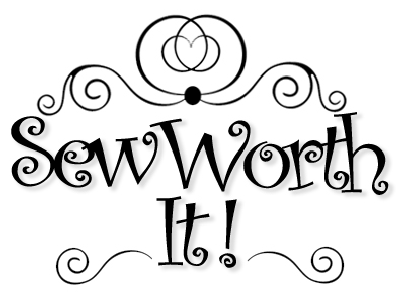 